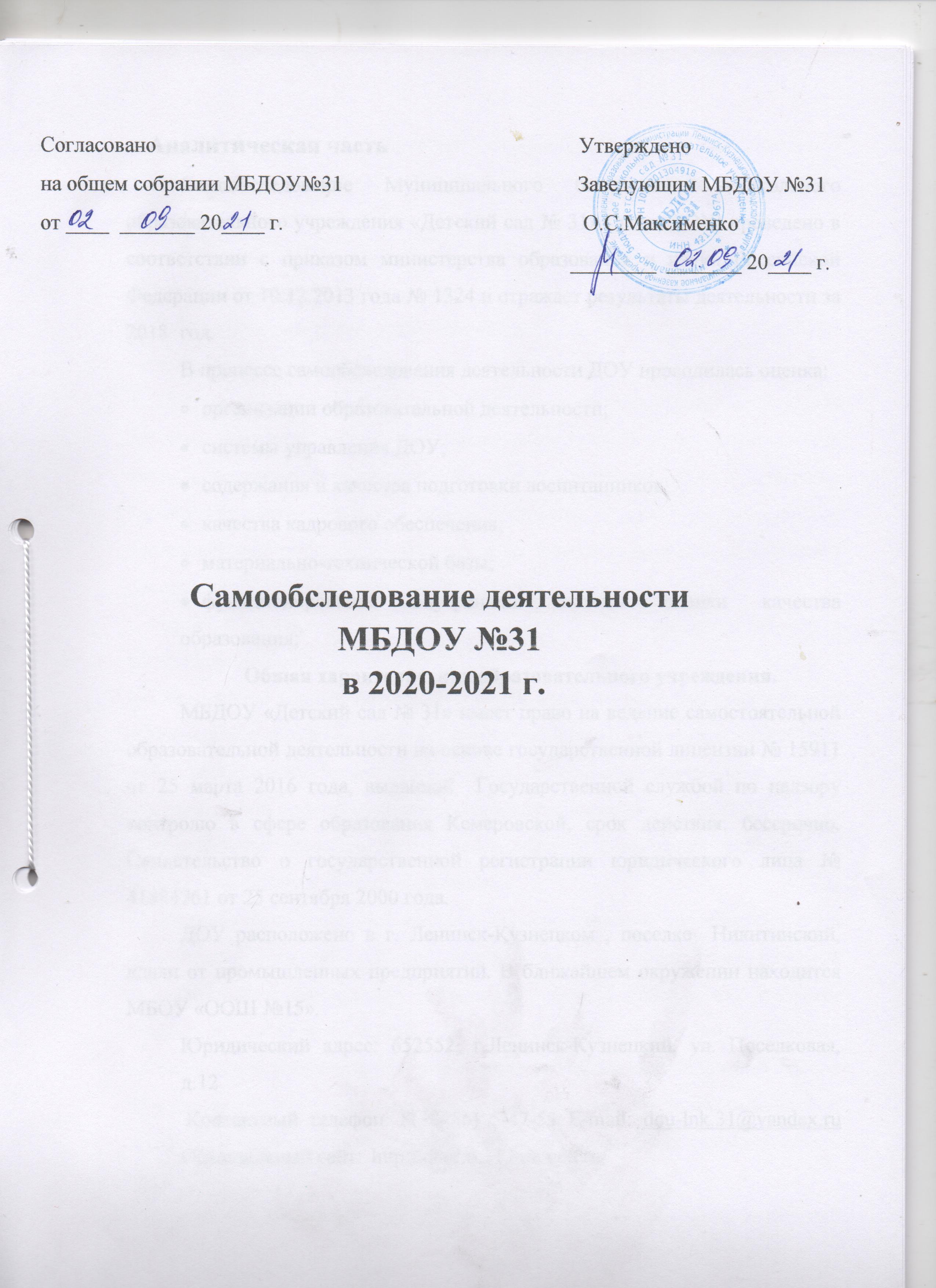     Аналитическая частьСамообследование Муниципального бюджетного дошкольного образовательного учреждения «Детский сад № 31» (далее ДОУ) проведено в соответствии с приказом министерства образования и науки Российской Федерации от 10.12.2013 года № 1324 и отражает результаты деятельности за 2018  год. В процессе самообследования деятельности ДОУ проводилась оценка:организации образовательной деятельности; системы управления ДОУ;содержания и качества подготовки воспитанников; качества кадрового обеспечения;материально-технической базы;функционирования внутренней системы оценки качества образования; Общая характеристика образовательного учреждения.МБДОУ «Детский сад № 31» имеет право на ведение самостоятельной образовательной деятельности на основе государственной лицензии № 15911 от 25 марта 2016 года, выданной  Государственной службой по надзору контролю в сфере образования Кемеровской, срок действия: бессрочно. Свидетельство о государственной регистрации юридического лица № 41884761 от 25 сентября 2000 года. ДОУ расположено в г. Ленинск-Кузнецком , поселке  Никитинский, вдали от промышленных предприятий. В ближайшем окружении находится  МБОУ «ООШ №15». Юридический адрес: .Ленинск-Кузнецкий, ул. Поселковая, д.12 Контактный телефон: 8(38456) 5-47-55 E-mail: dou-lnk.31@yandex.ru Официальный сайт:  http://doulnk31.kuz-edu.ru/ДОУ функционирует в режиме 5- дневной рабочей недели, выходные – суббота и воскресенье, а также праздничные дни. Общая длительность рабочего дня – 12 часов. В 2020- 2021  году в ДОУ было укомплектовано 3  группы  общеразвивающей  направленности.Общее число воспитанников – 68 человек. Оценка организации образовательной деятельности. Основная цель деятельности ДОУ является проектирование социальных ситуаций развития ребенка и развивающей предметно-пространственной среды, обеспечивающих позитивную социализацию, мотивацию и поддержку индивидуальности детей через общение, игру, познавательно- исследовательскую деятельность и другие формы активности. Достижение поставленной цели предусматривает решение следующих задач: 1. Охрана и укрепление физического и психического здоровья детей, в том числе их эмоционального благополучия; 2. Обеспечение равных возможностей для полноценного развития каждого ребенка в период дошкольного детства независимо от места жительства, пола, нации, языка, социального статуса, психофизиологических и других особенностей (в том числе ограниченных возможностей здоровья). 3. Обеспечение преемственности целей, задач и содержания дошкольного общего и начального общего образования. 4. Создание благоприятных условий развития детей в соответствии с их возрастными и индивидуальными особенностями и склонностями, развития способностей и творческого потенциала каждого ребенка как субъекта отношений с самим собой, другими детьми, взрослыми и миром. 5.Объединение обучения и воспитания в целостный образовательный процесс на основе духовно-нравственных и социокультурных ценностей и принятых в обществе правил и норм поведения в интересах человека, семьи, общества. 6. Формирование общей культуры личности детей, в том числе ценностей здорового образа жизни, развития их социальных, нравственных, эстетических, интеллектуальных, физических качеств, инициативности, самостоятельности и ответственности ребенка, формирования предпосылок учебной деятельности. 7.Формирование социокультурной среды, соответствующей возрастным, индивидуальным, психологическим и физиологическим особенностям детей. 8.Обеспечение психолого-педагогической поддержки семьи и повышения компетентности родителей (законных представителей) в вопросах развития и образования, охраны и укрепления здоровья детей. В ДОУ реализуется Основная образовательная программа  дошкольного образования  (далее Программа). Программа составлена на основе Примерной основной образовательной программы дошкольного образования, разработанной Федеральным институтом развития образования; с учетом основной образовательной программы дошкольного образования «От рождения до школы» под редакцией Н.Е. Вераксы, Т.С. Комаровой, М.А. Васильевой.  В 2020 - 2021 году образовательный процесс осуществлялся в соответствии с годовым планом МБДОУ, календарным учебным графиком МБДОУ, учебным планом МБДОУ, расписанием организованной образовательной деятельности, режимом дня, комплексно-тематическим планированием. В 2020 - 2021 году образовательная деятельность была ориентирована на использование современных педагогических технологий: здоровьесберегающих, игровых, информационно-коммуникативных технологий, технологию проектной деятельности, проблемного обучения, при взаимодействии с детьми педагоги использовали социально-личностный подход. Образовательная деятельность в ДОУ выстроена на адекватных возрасту формах работы с детьми и основано на комплексно-тематическом принципе планирования. Образовательная деятельность осуществляется: - в процессе организации различных видов детской деятельности: (игровая, коммуникативная, познавательно-исследовательская, восприятие художественной литературы и фольклора, самообслуживание и элементарный бытовой труд, конструирование, изобразительная, музыкальная, двигательная); - в ходе режимных моментов; - в самостоятельной деятельности детей; - в процессе взаимодействия с семьями воспитанников. Содержание психолого-педагогической работы направлено на освоение детьми следующих образовательных областей: - «Физическое развитие» - «Социально-коммуникативное развитие» - «Познавательное развитие» - «Речевое развитие» - «Художественно-эстетическое развитие».2. Оценка системы управления ДОУ.Структура образовательного учреждения и система его управления.Вывод: Управление в ДОУ осуществляется в соответствии с действующим законодательством на основе принципов единоначалия и коллегиальности. Структура и механизм управления образовательным учреждением обеспечивает его стабильное функционирование, взаимосвязь всех структурных подразделений, в ДОУ реализуется возможность участия в управлении детским садом всех участников образовательного процесса.Оценка содержания и качества подготовки воспитанников. С целью повышения качества работы для достижения более высоких результатов развития воспитанников в ДОУ проводится мониторинг: 1. Уровня освоения детьми программного материала 2. Заболеваемости воспитанников. В соответствии с ФГОС ДО в апреле педагогами ДОУ проводилась оценка индивидуального развития детей в рамках педагогической диагностики. Содержание диагностики связано с Программой. Периодичность диагностики в дошкольном учреждении - два раза в год вначале и в конце учебного года.  Используемые методы (наблюдение, анализ продуктов детской деятельности) не приводят к переутомлению воспитанников и не нарушают ход образовательного процесса. Обследование прошли дети 2-х  возрастных групп. Всего обследовано 68 детей. Были получены следующие результаты. Результаты педагогической диагностики (мониторинг развития детей) по итогам 2018 годаТаблица 1Таблица 2Проведенный анализ свидетельствует о том, что освоение Программы в учреждении осуществляется достаточно равномерно. Анализ итогов мониторинга по ДОУ позволяет сделать следующие выводы: наиболее успешно освоены образовательные области «Социально - коммуникативное развитие», «Познавательное развитие», «Физическое развитие». Низкие результаты показали образовательные области «Речевое развитие», «Художественно-эстетическое развитие». В течение учебного года педагоги привлекали детей к участию в конкурсах. Результативность участия воспитанников в конкурсах, олимпиадах, выставках, спортивных соревнованиях и т.д.за 2020-2021 год4. Оценка качества кадрового обеспечения. В ДОУ следующий руководящий и педагогический кадровый состав: 1 руководитель и 6 педагогов.Вывод: по стажу педагогической работы коллектив равномерно распределен. Большую часть составляют  педагоги, которые имеющие  стаж работы  от 5 до 15 лет; 2 педагога имеют стаж более 15 лет, обладают достаточным опытом педагогической деятельности. В своей работе педагоги используют традиционные методы работы с детьми и внедряют в практику своей образовательной деятельности инновационные образовательные технологии и методики, которые способствуют формированию у воспитанников ключевых компетенций, способствующих успешности воспитанников в современном обществе. Информационно – коммуникативные технологии, проектные технологии, здоровьесберегающие технологии, технологии исследовательской деятельности. В процессе образовательной деятельности происходит постоянный обмен опытом педагогов. Педагоги принимают участие в проводимых в МБДОУ семинарах, мастер-классах, Педагогических советах.   Для каждого педагога МБДОУ подбирается тема для самообразования с учетом индивидуального опыта и профессионального мастерства. Все педагоги МБДОУ прошли курсы повышения квалификации по ФГОС ДО и получили удостоверение. Всё больше педагогов нашего ДОУ постигают новые формы самообразования – участвуют в конкурсах муниципального и всероссийского уровней. В течение прошедшего учебного года коллектив МБДОУ принимал активное участие в следующих профессиональных районных, городских, общероссийских конкурсах.Вывод: администрация ДОУ видит необходимость в следующем учебном году усилить работу над созданием условий для профессионально-творческого роста педагогов и проявления социальной активности у работников ДОУ,  результатом которой будет увеличение количества педагогов, имеющих высшую квалификационную категорию.Оценка материально-технической базы.Важным фактором, благоприятно влияющим на качество образования, распространение современных технологий и методов воспитания, является состояние материально-технической базы. Создание материально-технических условий ДОУ проходит с учётом действующего СанПиНа. Работа по материально-техническому обеспечению планируется в годовом плане, отражена в соглашении по охране труда.Учреждение постоянно работает над укреплением материально- технической базы. В нашем детском саду имеются современные развивающие пособия и оборудование, необходимые для осуществления образовательно- воспитательного процесса с дошкольниками.Для повышения качества предоставляемых услуг в следующем учебном году необходимо провести следующие виды ремонтных работ: замена оконных конструкций в младшей группе, ремонт навеса над запасным входом, ремонт крыльца на входе ,улучшение уровня освещенности групп, косметический ремонт групп.Оценка функционирования внутренней системы оценки качества образования.Реализация внутренней системы оценки качества образования осуществляется в ДОУ на основе внутреннего контроля и мониторинга. Внутренний контроль осуществляется в виде плановых или оперативных проверок и мониторинга. Контроль в виде плановых проверок осуществляется в соответствии с утверждённым годовым планом, графиком контроля на месяц, который доводится до членов педагогического коллектива. Результаты внутреннего контроля оформляются в виде справок, актов, отчётов, карт наблюдений. Мониторинг предусматривает сбор, системный учёт обработку и анализ информации об организации и результатах образовательной деятельности для эффективного решения задач управления качеством. Таким образом, на основе результатов самообследования деятельности ДОУ можно сделать следующие выводы. В целом коллектив успешно и активно решал задачи воспитания и обучения дошкольников. Наиболее успешными в деятельности детского сада за год можно обозначить следующие показатели: В ДОУ имеется нормативно-правовая, регламентирующая организационно-правовая, информационно-справочная документация. В ДОУ реализуется Программа, отвечающая Федеральным государственным образовательным стандартам дошкольного образования Управление процессом реализации образовательной деятельности носит комплексный системный характер. В ДОУ прослеживаются хорошие показатели индивидуально развития воспитанников.  Не смотря на наличие в ДОУ достаточного количества материалов и игрового оборудования для различных видов детской деятельности, необходимо дальнейшее пополнение развивающей предметно- пространственной среды игровым оборудованием, методическим обеспечением.Показатели деятельности дошкольной образовательной организации, подлежащей самообследованию Утвержденные  приказом Минмстерств образования и науки РФ № 1324 от 10 декабря 2013 года Заведующий МБДОУ___________________  О.С.МаксименкоОрганизационная структура системы управления, организация методической работы в педагогическом коллективеСТРУКТУРА УПРАВЛЕНИЯ ОБРАЗОВАТЕЛЬНЫМ ПРОЦЕССОМ МБДОУСистема управления в МБДОУ «Детский сад №31»Распределение административных обязанностей в педагогическом коллективеВ аппарат управления дошкольного образовательного учреждения входят: - заведующий дошкольным образовательным учреждением - непосредственное управление ДОУ - старший воспитатель – обеспечение качества образования; - завхоз - качественное обеспечение материально- технической базы в полном соответствии с целями и задачами ДОУ.Основные формы координации деятельности аппарата управления образовательного учреждения.Основными формами координации деятельности аппарата управления являются: - общее собрание работников;- педагогический совет; - совет родителей В состав общего собрания входят все работники ДОУ с правом решающего голоса. Общее собрание ДОУ осуществляет полномочия работников ДОУ, обсуждает проект коллективного договора, рассматривает и обсуждает проект годового плана работы ДОУ, обсуждает вопросы состояния трудовой дисциплины в ДОУ и мероприятия по ее укреплению, рассматривает вопросы  охраны и безопасности условий труда работников, рассматривает и принимает Устав ДОУ, обсуждает дополнения и изменения, вносимые в Устав ДОУ. Педагогический совет состоит из числа всех педагогических работников ДОУ. Педагогический совет ДОУ осуществляет управление педагогической деятельностью,  определяет направления образовательной деятельности ДОУ, утверждает образовательные программы, рассматривает проект годового плана работы ДОУ и утверждает его, обсуждает вопросы содержания, форм и методов образовательного процесса, планирования образовательной деятельности, рассматривает вопросы повышения квалификации и переподготовки кадров, организует выявление, обобщение, распространение, внедрение педагогического опыта среди педагогических работников ДОУ. Родительский комитет ДОУ выполняет следующие функции: содействует организации совместных мероприятий в ДОУ, оказывает посильную помощь в укреплении материально-технической базы, благоустройстве его помещений, детских площадок и территории. Деятельность вышеперечисленных форм  управления образовательного учреждения регламентируют локальные акты ДОУ: - положением общего собрания работников; - положением педагогического совета; - положением совета родителей. Управление ДОУ «Детский сад № 31» осуществляется в соответствии с: - Законом Российской Федерации от 29.12.2012 № 273 – ФЗ «Об образовании в Российской Федерации»; - Приказом Минобрнауки России от 30.08.2013 г. № 1014 «Об утверждении Порядка организации и осуществления образовательной деятельности по основным общеобразовательным программам – образовательным программам дошкольного образования»; - Приказом Минобрнауки России от 17.10.2013 г. № 1155 «Об утверждении федерального государственного образовательного стандарта дошкольного образования» - Постановлением Правительства РФ от 16.03.2011 № 174 Положение «О лицензировании образовательной деятельности».  Приказом Министерства здравоохранения и социального развития Российской Федерации от 26.08.2010 № 761н. Единый квалификационный справочник должностей руководителей, специалистов и служащих, раздел «Квалификационные характеристики должностей работников образования». - Санитарно-эпидемиологическими правилами и нормативами СанПиН 2.4.1.3049-13 «Санитарно- эпидемиологические требования к устройству,  содержанию и организации режима работы дошкольных образовательных организаций», утверждёнными Постановлением главного государственного врача Российской Федерации от 15 мая 2013г. № 26. - Приказ Минздрава России от 05.11.2013 N 822н "Об утверждении Порядка оказания медицинской помощи несовершеннолетним, в том числе в период обучения и воспитания в образовательных организациях" (Зарегистрировано в Минюсте России 17.01.2014 N 31045); Локальные акты ДОУ - «Основная образовательная программа дошкольного образования МБДОУ «Детский сад №31» - «Положение об оплате труда» - Коллективный договор» -«Правила внутреннего трудового распорядка МБДОУ» - Правила приёма на обучение по образовательным программам  дошкольного образования;  - Правила внутреннего распорядка воспитанников МБДОУ «Детский сад № 31»; - Порядок оформления возникновения, приостановления и прекращения отношений между МБДОУ «Детский сад № 31» и родителями (законными представителями) воспитанников детского сада; - Положение о режиме занятий воспитанников МБДОУ;  - Положение о комиссии по урегулированию споров между участниками образовательных отношений МБДОУ «Детский сад № 31»Образовательная областьМладшая группаМладшая группаМладшая группаСтаршая группаСтаршая группаСтаршая группаПодгот. группаПодгот. группаПодгот. группаОбразовательная областьСформированоЧастично сформированоНе сформированоСформированоЧастично сформированоНе сформированоСформированоЧастично сформированоНе сформированоСоциально- коммуникативное развитие73%18%9%82%18%0%89%11%0%Познавательное развитие76%23%1%85%15%0%91%8%1%Речевое развитие69%72%4%74%24%2%82%18%0%Художественно-эстетическое развитие63%32%5%65%32%3%72%27%1%Физическое развитие68%30%2%79%20%1%84%16%0%Образовательная областьСоциально- коммуникативное развитиеСоциально- коммуникативное развитиеСоциально- коммуникативное развитиеПознавательное развитиеПознавательное развитиеПознавательное развитиеРечевое развитиеРечевое развитиеРечевое развитиеХудожественно-эстетическое развитиеХудожественно-эстетическое развитиеХудожественно-эстетическое развитиеФизическое развитиеФизическое развитиеФизическое развитиеОбразовательная областьСформированоЧастично сформированоНе сформированоСформированоЧастично сформированоНе сформированоСформированоЧастично сформированоНе сформированоСформированоЧастично сформированоНе сформированоСформированоЧастично сформированоНе сформировано83%14%3%82%17%1%74%24%2%69%28%3%77%22%1%Дата(год)Результативность участия(победитель, призер, участник)Уровень мероприятий(Международный,Всероссийский,Областной,Муниципальный,ДОУ)Наименование мероприятия(конкурс, олимпиада, выставка, спортивные соревнования и т.д.)Кол-вовоспи-тан-ников20181.Победитель2.Призер3. Призер, победитель4.Победитель5.Победитель6.ПобедительМеждународный1.Конкурс поделок«Дары осени»2.Конкурс поделок «Подарок для папы»3.Конкурс рисунков «Толерантный мир»4. Конкурс рисунков«Филимоновская грамотность»5. Олимпиада по ПДД для дошкольников6. Олимпиада по сказке «Зайкина избушка»1 чел.2 чел.2 чел.чел1 чел.1 чел.20181.Победитель2.Победитель3.Победитель4.Победитель5.Победитель6.ПобедительВсероссийский1.Конкурс «День защитника Отечества» «Открытка поздравление с днём защитника отечества»2.Онлайн-олимпиада «Слет птиц»3.Конкурс поделки «Корзиночка для мамы»4.Конкурс поделок «Новогодняя красавица»5.Конкурс рисунков «В гости к сказке»6.Конкурс рисунков”Осенняя Сказка”6 чел.1 чел.3 чел.   3 чел   1 чел.   1 чел.20191.Победитель2.Победитель3.Победитель4.Призер5. Призер6.ПобедительВсероссийский1.Конкурс поделок«Новый год»2.Олимпиада «Весёлый счёт и занимательные цифры»3.Олимпиада  "Загадки Снегурочки"4.Блиц-олимпиада «Я Россией своей горжусь»5.Конкурс рисунков «Зимняя сказка»6.Викторина  «Зима»2 чел.1 чел.1 чел.1 чел.1 чел.1 чел.Период/ показатель2020-2021  годОбщее количество педагогов6Старший воспитатель1Количество воспитателей6Количество педагогов с высшим образованием1Количество педагогов со средним специальным образованием5Педагогический стаж работы менее 5 лет0Педагогический стаж работы от 5 лет до 15 лет4Педагогический стаж работы более 15 лет2Количество педагогов с 1КК1Количество педагогов с ВКК5Характеристика материально технической базы. Объекты, подвергающиеся анализу.Состояние объектов на начало учебного года.Характеристика оснащения объектовТерритория детского садаСостояние удовлетворительноеТерритория детского сада занимает 3803 кв.м. На территории имеются зеленые насаждения в виде деревьев и кустарников. Территория ДОУ благоустроена, декоративные формы благоустройства, огород,  клумбы и мини- цветники, На территории ДОУ имеются 3 оборудованных участка для прогулок (отдельные для каждой возрастной группы), на которых размещены веранды, игровое оборудование. (домики, , машины, песочницы) в соответствии с возрастом и требованиями СанПиН.. Недостатком является отсутствие специально- оборудованной спортивной площадки.Здание детского садаудовлетворительноеДОУ размещено в двухэтажном кирпичном здании, построенном по типовому проекту. В здании имеется центральное отопление, горячее водоснабжение, канализация.Характеристика материально технической базы. Объекты, подвергающиеся анализуСостояние объектов на начало учебного года.Характеристика оснащения объектов.Групповые комнатыудовлетворительноеКаждая возрастная группа ДОУ имеет: приемную, игровую комнату, умывальную комнату, туалетную комнату. Развивающая предметно-пространственная среда нашего ДОУ помогает детям осваивать все виды детской деятельности в соответствии ФГОС ДО. Развивающая предметно-пространственная среда помещений детского сада пополняется в соответствии с требованиями Программы. В групповых помещениях, в соответствии с современными требованиями к организации развивающей предметно-пространственной среды оборудованы центры для организации разнообразной детской деятельности (как самостоятельной, так и совместной с воспитателем). Организованная в ДОУ развивающая предметно-пространственная среда инициирует познавательную и творческую активность детей, предоставляет ребенку свободу выбора форм активности, обеспечивает содержание разных форм детской деятельности, безопасна и комфортна, соответствует интересам, потребностям и возможностям каждого ребенка, соответствует санитарно – гигиеническим требованиям и построена по принципам: содержательной насыщенности, трансформируемости, полифункциональности, вариативности, доступности и безопасности в  соответствии с ФГОС ДО, возрастными возможностями и особенностями обучающихся, спецификой образовательных областей.кабинет заведующегоудовлетворительноеКабинет находится на втором этаже. Имеются нормативно-правовые, контрольно-аналитические материалы. Принтер,  компъютер, ноутбук, п, ламинатор.музыкально- спортивный залудовлетворительноеМузыкально-спортивный зал находится на втором этаже. Имеются фортепиано, музыкальный центр, детские музыкальные инструменты. Программно-методические материалы соответствуют возрастным особенностям. Спортивное оборудование.медицинский кабинетудовлетворительноеНаходится не первом этаже. Полностью оснащен мебелью, оборудованием, необходимыми медикаментамипищеблокудовлетворительноеНаходится не первом этаже. Полностью оборудован инвентарем и посудой. Имеется:  электроплита с жарочным шкафом, холодильное оборудование, электромясорубка.№ п/пПоказателиЕдиницаизмерения1.Образовательная деятельность1.1.Общая численность воспитанников, осваивающих образовательную программудошкольного образования, в том числе:человек681.1.1В режиме полного дня (8-12 часов)человек681.1.2.В режиме кратковременного пребывания (3-5 часов)человек01.1.3.В семейной дошкольной группечеловек01.1.4.В форме семейного образования с психолого-педагогическим сопровождением на базе ДОУчеловек01.2.Общая численность воспитанников в возрасте до 3 летчеловек91.3.Общая численность воспитанников в возрасте от 3 до 7летчеловек591.4Численность/удельный вес численности воспитанников в общей численностивоспитанников, получающих услуги присмотра и уходаЧеловек%68/100%1.4.1.В режиме полного дня (8-12 часов)Человек%68/100%1.4.2.В режиме продленного дня (12-14 часов)Человек%01.4.3.В режиме круглосуточного пребыванияЧеловек%01.5.Численность/удельный вес численности воспитанников с ограниченнымивозможностями здоровья в общей численности воспитанников, получающихуслугиЧеловек%01.5.1.По коррекции недостатков в физическом и психическом развитииЧеловек%01.5.2.По освоению образовательной программы дошкольного образованияЧеловек%2/1.6%1.5.3.По присмотру и уходуЧеловек%2/1.6%1.6.Средний показатель пропущенных дней при посещении дошкольной образовательной организации по болезни на одного воспитанникадень171.7.Общая численность педагогических работников, в том числе:человек51.7.1Численность/удельный вес численности педагогических работников, имеющихвысшее образованиеЧеловек%1/10%1.7.2.Численность/ удельный вес численности педагогических работников, имеющихвысшее образование педагогической направленностиЧеловек%1/10%1.7.3.Численность/ удельный вес численности педагогических работников, имеющихсреднее профессиональное образованиеЧеловек%1/90%1.7.4.Численность/ удельный вес численности педагогических работников, имеющихсреднее профессиональное образование педагогической направленности (профиля).Человек%5/90%1.8.Численность/удельный  вес численности педагогических работников, которым по результатам аттестации присвоена квалификационная категория, в общей численности педагогических работников, в том числеЧеловек%5/100%1.8.1.ВысшаяЧеловек%1/10%1.8.2.ПерваяЧеловек%4/90%1.9Численность/ удельный вес численности педагогических работников, в общей численности педагогических работников, педагогический стаж которых составляет:Человек%1.9.1.До 5 летЧеловек%2/25%1.9.2.Свыше 30 летЧеловек%1/10%1.10Численность/ удельный вес численности педагогических работников, в общейчисленности педагогических работников до 30 летЧеловек%3/50%1.11.Численность/ удельный вес численности педагогических работников, в общейчисленности педагогических работников от 55 летЧеловек%0%1.12.Численность/ удельный вес численности педагогических и административно-хозяйственных работников, прошедших за последние 5 лет повышениеквалификации/профессиональную переподготовку по профилю педагогическойдеятельности или иной осуществляемой в образовательной организациидеятельности, в общей численности педагогических и административно-хозяйственных работников.Человек%5/100%1.13.Численность/ удельный вес численности педагогических и административно-хозяйственных работников, прошедших повышение квалификации по применениюв образовательном процессе ФГОС в общей численности педагогических иадминистративно-хозяйственных работников.Человек%5/90%1.14.Соотношение «педагогический работник/воспитанник» в ДОУЧеловек/человек68/6(11,3)1.15.Наличие в образовательной организации следующих педагогических работников:1.15.1.Музыкальный руководительДа/нетДа1.15.2.Инструктор по физической культуреДа/нетНет1.15.3.Учитель – логопедДа/нетНет1.15.4.ЛогопедДа/нетНет1.15.5.Педагог-психологДа/нетНет2.Инфраструктура2.1.Общая площадь помещений, в которых осуществляется образовательнаядеятельность, в расчете на одного воспитанникакв.м.22.2.Площадь помещений для организации дополнительных видов деятельностивоспитанниковкв.м.482.3.Наличие физкультурного залаДа/нетНет2.4.Наличие музыкального залаДа/нетДа2.5.Наличие прогулочных площадок, обеспечивающих физическую активность и разнообразную игровую деятельность воспитанников на прогулке.Да/нетДа